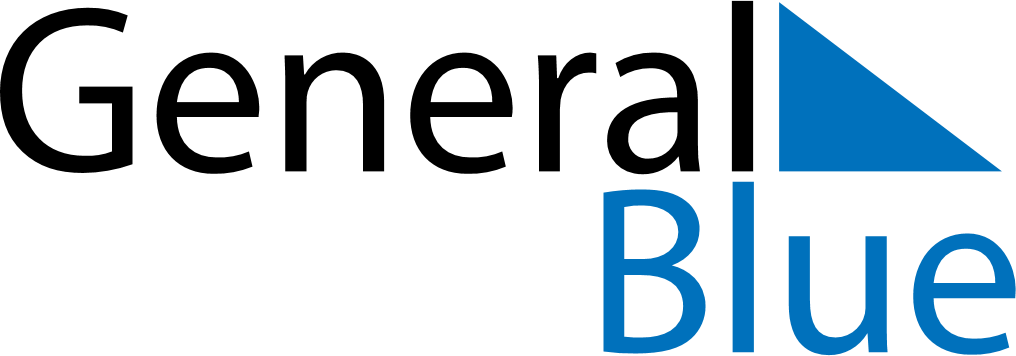 April 2019April 2019April 2019April 2019ZimbabweZimbabweZimbabweMondayTuesdayWednesdayThursdayFridaySaturdaySaturdaySunday12345667891011121313141516171819202021Independence DayGood FridayEaster Sunday2223242526272728Easter Monday2930